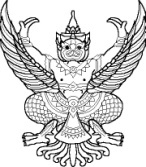 ประกาศสำนักงานตำรวจแห่งชาติ     เรื่อง ประกาศผู้ชนะการเสนอราคา ซื้อวัสดุน้ำมันหล่อลื่น โดยวิธีเฉพาะเจาะจง
..........................................	  ตามที่ สำนักงานตำรวจแห่งชาติ ได้มีโครงการ ซื้อวัสดุน้ำมันหล่อลื่น โดยวิธีเฉพาะเจาะจง นั้น	ซื้อวัสดุน้ำมันหล่อลื่น ผู้ได้รับการคัดเลือก ได้แก่ ร้าน ส.สิริการช่าง (ขายส่ง ขายปลีก,ให้บริการ) โดยเสนอราคา เป็นเงินทั้งสิ้น 20,860.80 บาท (สองหมื่นแปดร้อยหกสิบจุดแปดสิบบาทถ้วน) รวมภาษีมูลค่าเพิ่มและภาษีอื่น ค่าขนส่ง ค่าจดทะเบียน และค่าใช้จ่ายอื่นๆ ทั้งปวง	ประกาศ ณ วันที่  12 พฤศจิกายน พ.ศ.2565						         ( พันตำรวจเอก อัครพล จั่นเพชร )					                 ผู้กำกับการสถานีตำรวจนครบาลบางพลัด